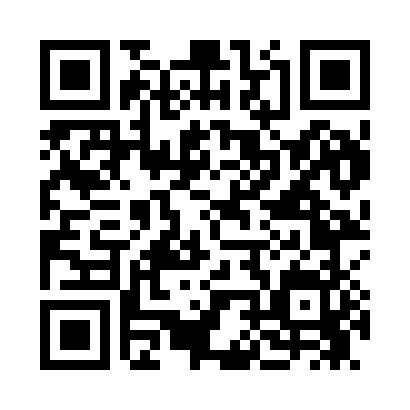 Prayer times for Adair, Illinois, USAWed 1 May 2024 - Fri 31 May 2024High Latitude Method: Angle Based RulePrayer Calculation Method: Islamic Society of North AmericaAsar Calculation Method: ShafiPrayer times provided by https://www.salahtimes.comDateDayFajrSunriseDhuhrAsrMaghribIsha1Wed4:366:0012:594:507:589:232Thu4:345:5912:594:507:599:253Fri4:335:5812:594:518:009:264Sat4:315:5712:594:518:019:275Sun4:295:5612:594:518:029:296Mon4:285:5412:594:528:039:307Tue4:265:5312:594:528:049:318Wed4:255:5212:584:528:059:339Thu4:235:5112:584:528:069:3410Fri4:225:5012:584:538:079:3611Sat4:215:4912:584:538:089:3712Sun4:195:4812:584:538:099:3813Mon4:185:4712:584:538:109:4014Tue4:165:4612:584:548:119:4115Wed4:155:4512:584:548:129:4216Thu4:145:4412:584:548:139:4417Fri4:135:4312:584:548:149:4518Sat4:115:4212:584:558:159:4619Sun4:105:4212:594:558:169:4820Mon4:095:4112:594:558:179:4921Tue4:085:4012:594:568:189:5022Wed4:075:3912:594:568:199:5123Thu4:065:3912:594:568:199:5324Fri4:055:3812:594:568:209:5425Sat4:045:3712:594:578:219:5526Sun4:035:3712:594:578:229:5627Mon4:025:3612:594:578:239:5728Tue4:015:3612:594:578:249:5829Wed4:005:351:004:588:2410:0030Thu3:595:351:004:588:2510:0131Fri3:585:341:004:588:2610:02